JOB DESCRIPTION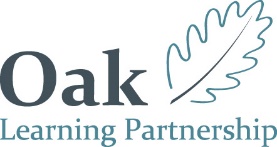 Lead Teacher for TechnologyNormal place of work: 	Elms Bank, although you may be required to work at any other school in the TrustResponsible to: 		Headteacher, Deputy Headteachers, Assistant HeadteachersResponsible for: 		Teaching AssistantsSalary: 	Main Pay Spine + 1 point special needs/TLR 2bControl of Resources:	ResourcesPURPOSE OF POST:To be responsible with SLT for leading teaching and learning and implementation, monitoring and evaluating progress for pupils to achieve the highest outcomes in technologyTo develop the curriculum and to have a clear vision across the technology departmentTo develop the ability of all pupils to make as much progress as they are capable ofTo promote the aims and objectives of the school as laid down by the governing bodyRaise achievements and aspirations of the pupils by providing challenge, opportunity and celebrating successTEACHING AND LEARNING RESPONSIBILITIES		To lead teaching and learning for technology under the direction of the Deputy Headteacher.To work alongside the Deputy Headteacher responsible for young people with young people with profound and multiple learning disabilities and complex needs to develop the curriculum and track data effectively.Thrive pathway line manager.To lead the staff in providing care for these pupils both within the classroom and across the school day.To manage the work of the Personal Care Assistants and lunchtime staff in relation to young people with complex needs.To establish, organise and operate resources to assist in maximising pupil progress.To co-ordinate the work of a range of agencies to ensure outstanding provision.To lead and manage a range of strategies and interventions to support pupils to make progress (sensory intergration, hydrotherapy, TEACCH).To establish a clear and strong vision of what outstanding provision should look like and the ability to support the school to get there.To be the line manager to key staff involved in supporting young people with complex needs.To report to the Governors and the Headteacher about pupil attainment and achievement.To contribute to the Teaching School by developing your expertise and sharing this with others.Leading Welfare, moving and handling training across the school.To promote the aims and objectives of the school as laid down by the governing body.To promote the development of the Authorities Equal Opportunities Policy throughout all aspects of school life.To deliver appropriate courses and accreditation to meet a range of needs.To provide excellent learning opportunities for all pupils.PRINCIPAL DUTIES:	To register classes taught at the commencement of the day.To plan and prepare courses and lessons for a range of subjects appropriate to each class assigned to him/her in written form.To teach, according to their educational needs, classes assigned to him/her, recording teaching activity in the approved format.To maintain classroom discipline and a safe working environment for pupils, observing all LA and school guidelines with regard to the welfare, health and safety of pupils.To implement the process of assessment, recording and reporting on the development, progress and attainments of pupils taught.To maintain an up-to-date professional knowledge of developments within a range of subjects reviewing from time to time methods of teaching and programmes of work.To participate in arrangements for his/her further training and professional development as a teacher.To attend all appropriate professional meetings as defined by the school’s Directed Time. To provide work for classes affected by your absence when this is by prior arrangement.To co-operate and participate with the Head of Department in Departmental administration, activities and management.To maintain a stimulating work environment, principally through display material.To implement, in a professional manner, agreed school Curriculum and Departmental policies.GENERAL CLASSROOM RESPONSIBILITIES:To ensure that pupils are appropriately and fully assessed in line with the school assessment policies.To ensure that suitable and appropriate individual programmes, group programmes and class programmes of work are prepared, implemented and evaluated in accordance with school policies and the Governors’ Curriculum Statement.To ensure that pupils’ record of progress are maintained in accordance with the school record keeping policies.To be responsible for the associated work of any non-teaching staff.To ensure that necessary resource material is available, co-ordinated and accessible for efficient implementation of individual, group and class work and to update such material as necessary within budgetary constraints.To ensure that all classroom stock is properly maintained and accommodated as securely as possible.To maintain and control records of classroom stock.To produce suitable classroom and corridor displays of work.To promote parental and if appropriate, community interest in classroom work.To liaise with teaching and non-teaching staff and concerned professionals with regard to the education of pupils at the school.To liaise with other staff members with regard to the effective and smooth transition of pupils between classes.To contribute to the Annual Review and Statement process and to attend case conferences as necessary.To work with class teaching assistants ensuring that they are appropriately directed and managed in accordance with the policies and procedures of the school.OtherTo work flexibly to meet the changing needs of the TrustBe aware of and comply with policies and procedures relating to child protection, safeguarding, health and safety, security, confidentiality and data protection, reporting all concerns to an appropriate person as soon as they ariseAttend events or meetings out of normal working hours as requiredFollow school ethos and values of aspiration, integrity and resilienceTo keep professional knowledge up to date by attending briefings, undertaking training and keeping abreast of DfE requirements, legislation and proceduresSPECIAL CONDITIONS OF SERVICE:The post holder will be required to undertake any other duties of an equal nature appropriate to the post as determined by the Headteacher.  The Conditions of Employment applicable to teachers in accordance with the School Teachers’ Pay and Conditions Document apply to this post, a copy of which is attached.This job description is agreed by __________________________________ after discussion with the Headteacher.Signed_______________________________ Date:___________________PLEASE NOTE THAT THIS JOB DESCRIPTION IS A GUIDE ONLY AND THE ACTUAL JOB DESCRIPTION WILL BE DISCUSSED WITH YOU ON APPOINTMENT.  THE JOB DESCRIPTION DOES NOT INCLUDE RESPONSIBILITIES WHICH MAY BE INCLUDED IF THE POST HOLDER WAS TO HAVE A TLR PAYMENT.Employees of Elms Bank have a responsibility for, and must be committed to, safeguarding and promoting the welfare of children and young people and for ensuring that they are protected from harm. Appointment is subject to a satisfactory enhanced disclosure from the Disclosure and Barring Service.